Kildare Digital Strategy Consultation Programme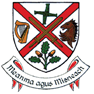 Introduction and InstructionKildare digital strategy that will help transform the way we do business, interact, innovate and become more productive and creative as a society. Doing More With Digital encapsulates the ethos and rationale for our digital strategy. There is also a requirement from Government for all local authorities to develop and implement a local digital strategy to ensure that all citizens, businesses, community stakeholders and partner agencies are engaged and afforded the opportunity to influence how the local digital landscape and strategy shapes up to meeting their needs into the future. The key themes contained in all local digital strategies will include objectives and actions around:  Digital Economy (e-commerce, e-skills, ICT systems, innovation facilities & services)Digital Infrastructure (broadband, telecoms, connected facilities)Digital Skills (In business, the public sector, community)Digital Society (Smart Communities / Citizens)Digital Services (digitisation of public services) The Strategy will be finalized in May 2022 and will cover the period 2022 to 2025. It will set out a vision for the county outlining the core objectives, priorities and actions over the short, medium and long term.There is no requirement to respond to all of the questions unless you wish to do so.Consent and data protection Please note that all submissions will be published on the consult.kildare.ie website and other official publications portals. Please read the addendum relating to privacy and data protection in the link here Please indicate your understanding and consent to proceed with submission by ticking the box here  this will enable you to proceed with submission. Section 1: Organisation, Group or Individual Is your submission on behalf of:An organisationAn interest group or multi-partner bodyAn individual (yourself)Other (please specify)If you answered (a) or (b) above, please state the name and address of your organisationIf you answered (c) above, please state your nameWhich of the following categories best describe your interest in this consultation programme: (please select multiple categories if applicable)Digital Economy (e-commerce, e-skills, ICT systems, innovation facilities & services)Digital Infrastructure (broadband, telecoms, connected facilities)Digital Skills (In business, the public sector, community)Digital Society (Smart Communities / Citizens)Digital Services (digitisation of public services)Other – please specify Does your submission relate to a specific area in Kildare or is it intended to inform the wider policy and strategy towards digital, please indicate using the spatial options below:All KildareLocal area – please specify which town or villageAre you, or your organisation, represented on any other local or regional development networks, boards, committees or partnerships?Yes (please specify which)NoDon’t knowDo you, or does your organisation, provide services or supports of a digital nature or managing a digital project or initiative in Kildare at present? Yes (please specify which)NoIf yes, please tell us about this project or service Thank you for your interest and participation in this initiative and consultation